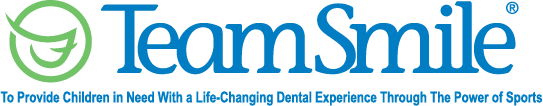   	Milwaukee Brewers                                      	June 30, 2022         Location of Dental Clinic:   	American Family Field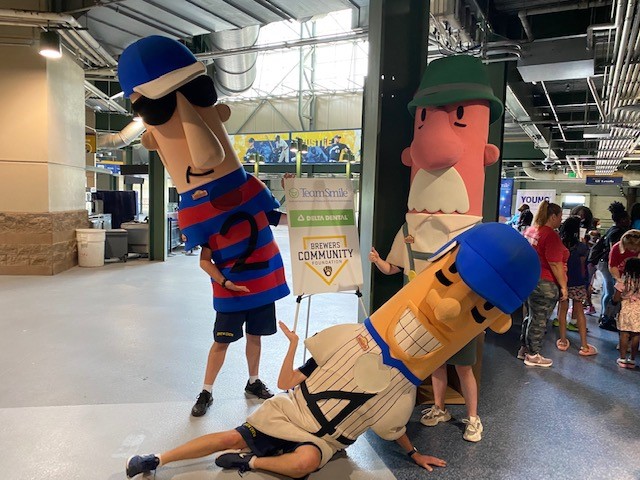 Total Preventative Care & Education Provided                 $128,853Average Dental Care & Oral Health Education per patient visiting Program         $375.53Sponsored by:   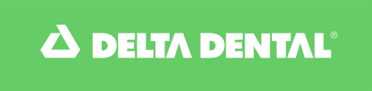 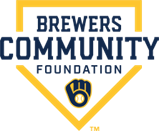 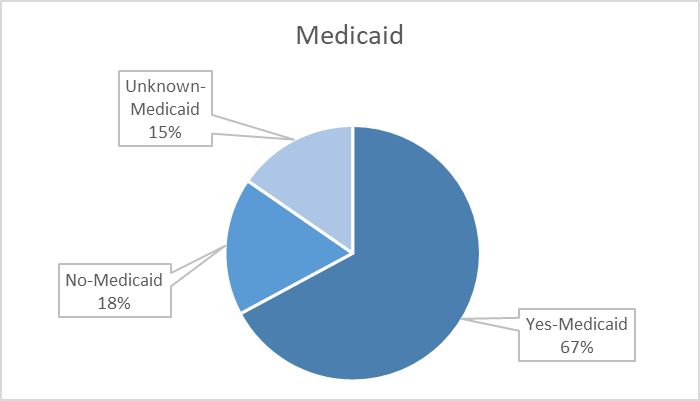 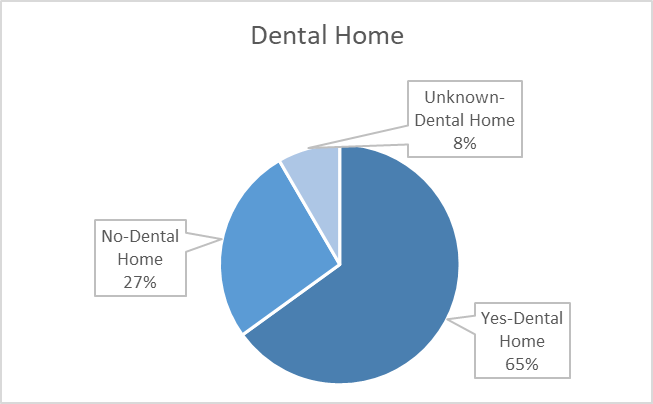 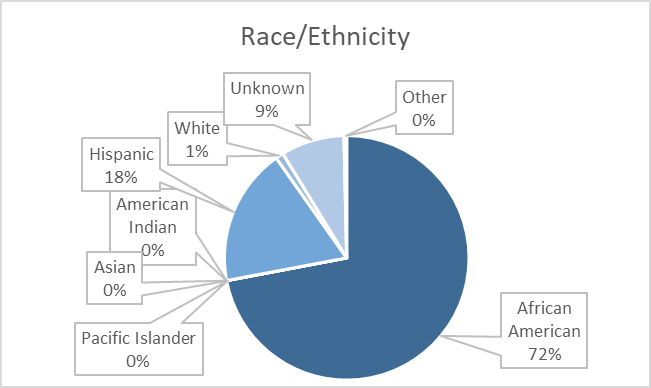 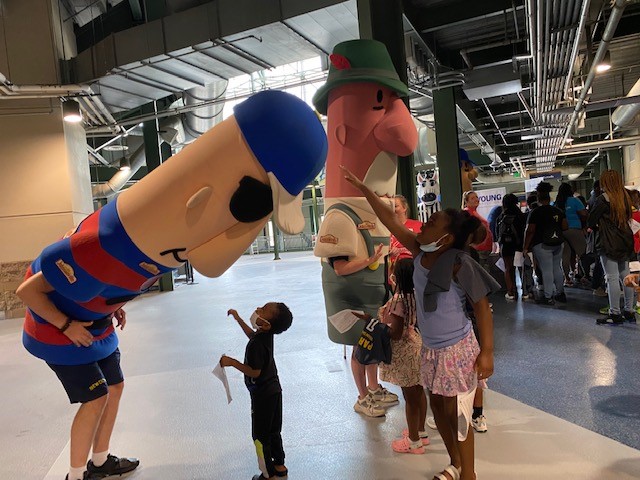 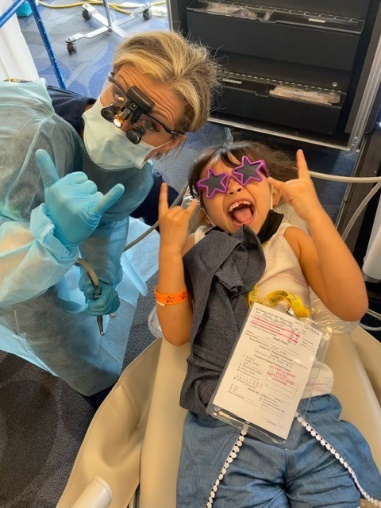 Volunteers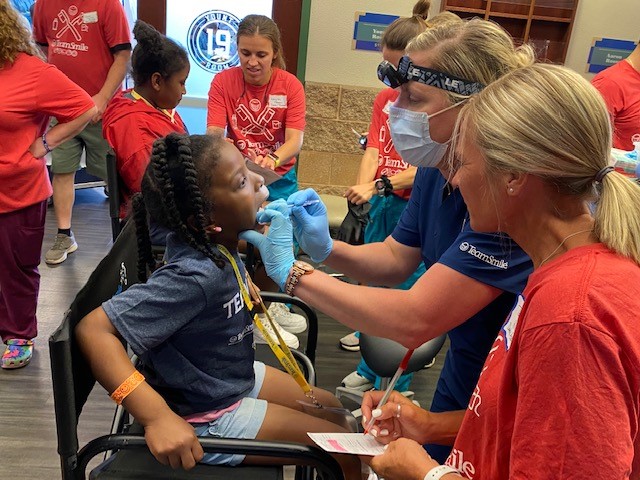 Thank you to our volunteers for your time and talents.Thank you our lead Dentist Dr.Frady.                                    Signed up                                       Attended 82%    Of the volunteers that signed up through our website attended the event. Services         Total Value: $128, 853           Dental Services: $107,403           Education:  $21, 450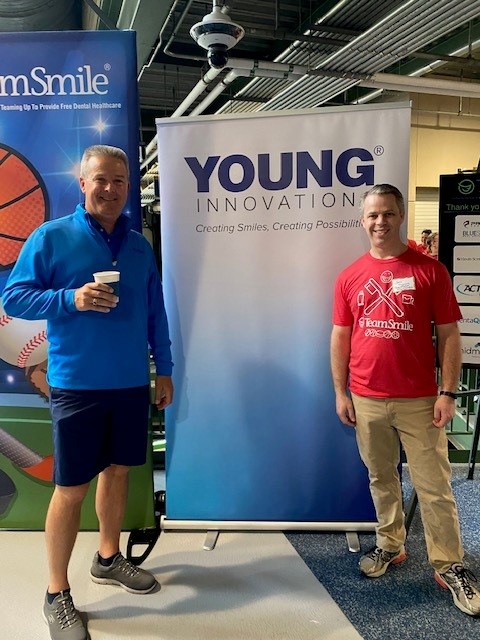 Dentists1614Hygienists1312Dental Assistants2823Dental School Students2622General Volunteers6651Total Volunteers149122Screenings286X-Rays198Prophy Cleanings254Fluoride Varnish284Sealants 352Fillings 48  Extractions26Pulpotomies3Silver diamine fluoride52Crowns4Oral Health Education286